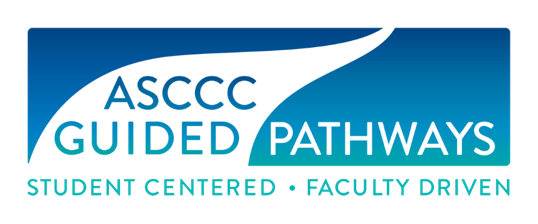 Guided Pathways Task Force MeetingMINUTESTuesday, December 8, 202010:00 a.m. – 1:00 p.m.Zoom InfoMeeting ID: 851 4527 2890
https://us02web.zoom.us/j/85145272890
1 669 900 9128Present: Ginni May, Janet Fulks, Sarah Harris, Lance Heard, Stephanie Curry, Cheryl Aschenbach, Juan Buriel, Erik Shearer, Jeffrey Hernandez, Meridith Selden, Michelle Bean, Sam Foster, Krystinne Mica, Miguel Rother, Selena SilvaActionActionItemItemDiscussionDiscussionWelcome and Check-in (25 min)Everyone shared their COVID holiday plans.Announcements:  The GPTF will continue next semester.Janet is retiring.  Thank you, Janet! Fall 2020 Resolutions Assigned to the GPTF1. 17.01 Fall 2020 Integration of Guided Pathways Work and Institutional Processes and StructuresAssigned to: Guided Pathways Taskforce/Relations with Local Senates/Faculty Leadership Development Committee 2. 18.01 Fall 2020 Paper and Resources for Evaluating Placement in English, English as a Second Language, and Mathematics PathwaysAssigned to: Guided Pathways Taskforce/Curriculum CommitteeGinni will connect with committee chairs to begin work in January.Information/ReportInformation/ReportWebinars (5 min)Erik provided a Fall 2020 webinars update. All of the webinars are completed for the semester.  Everything went well. Good feedback. Good participation in the Coffee, Tea and GP meetings as well.Sarah shared information about a submission for the SLO symposium on January 29.  She would like it to be a taskforce presentation.  Stephanie, Jeffrey, and Ginni volunteered. Preference for Friday afternoon or Saturday.Information/Report/DiscussionInformation/Report/DiscussionTechnical Visits (20 min)Jeffrey discussed the Cerritos College virtual technical visit. A lot of the time was spent in 3 different zoom break out rooms to give a hands-on experience.  Routine technical visits in collaboration with RP group to share cluster analysis data for metamajors based off of COCI data revealed issues with some of the data misassigning programs to noncredit.  In an update meeting prior to GPTF RP and GPTF representatives agreed to collaboration to ensure data and faculty curriculum experience (especially statewide) are integrated.  Meta Majors Cluster Analysis - Use of Data to support meta major—RP supports collaboration between GPTF/ASCCC provided that RP can gain funding to continue this work.This work is valuable to our colleges, we have data that supports that colleges want/need this assistance.Information/ Organization/ Work GroupsInformation/ Organization/ Work GroupsWork in Groups on Mini-papers/Mini Canvas Courses (25 min)Instructions: Review of potential mini papers/Canvas topics and break into groups to work on updating outlines. (5 min)Divide into breakout rooms to work on first session. (20 min). The work was recorded on a master google sheet which will be updated to support work in 2021.Leads for each topic report out, evaluate and assess this plan (5 min)Work Groups Work Groups Work in Groups on Mini-papers (20 min)Split into new breakout rooms and work on a second sessionReport outReport outProposed changes, edits, and next steps for each work group were recorded in the google docWork Groups Work Groups Work in Groups on Mini-papers (20 min)Split into new breakout rooms and work on a third sessionReport outReport outProposed changes, edits, and next steps for each work group were recorded in the google docReport outReport outWork in Groups on Mini-papers (20 min)Split into new breakout rooms and work on a fourth sessionWork Groups Work Groups Proposed changes, edits, and next steps for each work group were recorded in the google docDiscussion and PlanningDiscussion and PlanningThere will be a doodle poll to plan meetings for next semester.